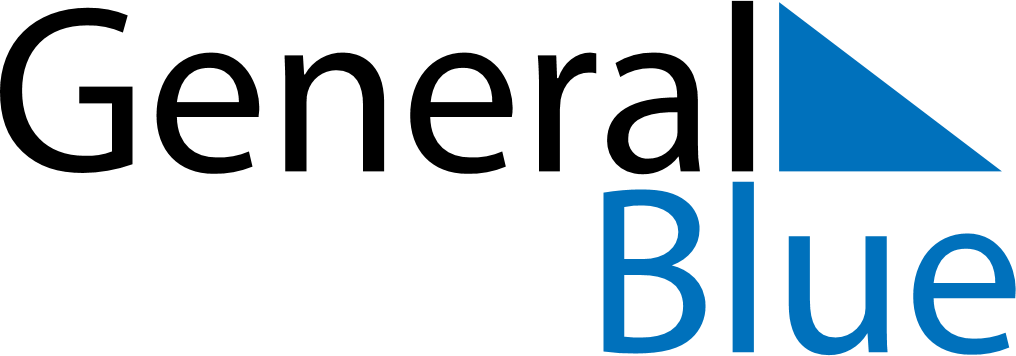 May 2019May 2019May 2019South KoreaSouth KoreaSundayMondayTuesdayWednesdayThursdayFridaySaturday1234567891011Children’s Day12131415161718Buddha’s Birthday19202122232425262728293031